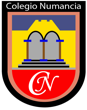 30 NOVIEMBRE RESPALDO CLASE ON LINE MEDIO MAYOR BEstimado(a) apoderado(a):Junto con saludar, le enviamos el material de respaldo de la clase on line:https://view.genial.ly/5fc43bf21dee930d3091eeed/presentation-mmb-lunes-30-de-noviembre-copia Atte.Coordinación Ciclo ParvularioColegio Numancia